Ո Ր Ո Շ ՈՒ Մ22 հունվարի  2020 թվականի  N 62-Ա ՍԵՓԱԿԱՆՈՒԹՅԱՆ ԻՐԱՎՈՒՆՔՈՎ ԱՆԴՐԵՅ,ԵԼԵՆԱ, ԳԵՂԱՄ, ՌՈՒԶԱՆՆԱ ԲԵԳԼԱՐՅԱՆՆԵՐԻՆ ՊԱՏԿԱՆՈՂ, ԿԱՊԱՆ ՀԱՄԱՅՆՔԻ Ն.ԽՈՏԱՆԱՆ ԳՅՈՒՂՈՒՄ ԳՏՆՎՈՂ ԲՆԱԿԱՐԱՆԻՆ ՆՈՐ ՀԱՍՑԵ ՏՐԱՄԱԴՐԵԼՈՒ ՄԱՍԻՆՂեկավարվելով «Տեղական ինքնակառավարման մասին» Հայաստանի Հանրապետության օրենքի 35-րդ հոդվածի 1-ին մասի 22) կետով, Հայաստանի Հանրապետության կառավարության 2005 թվականի դեկտեմբերի 29-ի «Հայաստանի Հանրապետության քաղաքային և գյուղական բնակավայրերում ներբնակավայրային աշխարհագրական օբյեկտների անվանակոչման, անվանափոխման, անշարժ գույքի` ըստ դրա գտնվելու և (կամ) տեղակայման վայրի համարակալման, հասցեավորման ու հասցեների պետական գրանցման կարգը հաստատելու և հասցեների գրանցման լիազոր մարմին սահմանելու մասին» թիվ 2387-Ն որոշումով, հաշվի առնելով Անդրեյ Բեգլարյանի դիմումը. ո ր ո շ ու մ ե մՍեփականության իրավունքով Անդրեյ, Ելենա, Գեղամ, Ռուզաննա Բեգլարյաններին Կապան համայնքի Ն.Խոտանան գյուղում գտնվող բնակարանին /անշարժ գույքի սեփականության/օգտագործման/  իրավունքի գրանցման վկայականի համաձայն Սյունիքի մարզի, Ն.Խոտանան համայնք, շենք 5 թիվ 1 բնակարան/ տրամադրել նոր  հասցե. Սյունիքի մարզ, Կապան համայնք, Ն.Խոտանան գյուղ, Կենտրոնական թաղ., շենք 5, բն 1: ՀԱՄԱՅՆՔԻ ՂԵԿԱՎԱՐ                       ԳԵՎՈՐԳ ՓԱՐՍՅԱՆ2020թ. հունվար 22
ք. Կապան
ՀԱՅԱՍՏԱՆԻ ՀԱՆՐԱՊԵՏՈՒԹՅԱՆ ԿԱՊԱՆ ՀԱՄԱՅՆՔԻ ՂԵԿԱՎԱՐ
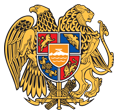 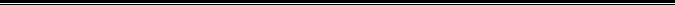 Հայաստանի Հանրապետության Սյունիքի մարզի Կապան համայնք 
ՀՀ, Սյունիքի մարզ, ք. Կապան, +374-285-42036, 060521818, kapan.syuniq@mta.gov.am